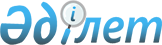 О внесении изменений и дополнений в постановление Правительства Республики Казахстан от 12 декабря 2013 года № 1329 "О реализации Закона Республики Казахстан "О республиканском бюджете на 2014 - 2016 годы"Постановление Правительства Республики Казахстан от 28 июня 2014 года № 716      Примечание РЦПИ!

      Вводится в действие с 1 января 2014 года

      Правительство Республики Казахстан ПОСТАНОВЛЯЕТ:



      1. Внести в постановление Правительства Республики Казахстан от 12 декабря 2013 года № 1329 «О реализации Закона Республики Казахстан «О республиканском бюджете на 2014 – 2016 годы» следующие изменения и дополнения:



      в приложении 1 к указанному постановлению: 



      в функциональной группе 3 «Общественный порядок, безопасность, правовая, судебная, уголовно-исполнительная деятельность»: 



      по администратору 502 «Генеральная прокуратура Республики Казахстан»:



      в программе 008 «Строительство, реконструкция объектов для органов прокуратуры», в том числе на инвестиционные проекты: 



      дополнить строками следующего содержания: «                                                                  »;

      в разделе «Алматинская область»:



      в графе «2014»:



      цифры «94 331» заменить цифрами «153 998»;



      цифры «94 331» заменить цифрами «82 463»;



      дополнить строкой следующего содержания: «                                                                  »; 

      строки:«                                                                   »      изложить в следующей редакции: «                                                                   »;

      строку: «                                                                  »      изложить в следующей редакции «                                                                    »;

      строку: «                                                                   »      изложить в следующей редакции: «                                                                    »;

      строку: «                                                                    »      изложить в следующей редакции: «                                                                   ».

      2. Настоящее постановление вводится в действие с 1 января 2014 года.      Премьер-Министр 

      Республики Казахстан                       К. Масимов
					© 2012. РГП на ПХВ «Институт законодательства и правовой информации Республики Казахстан» Министерства юстиции Республики Казахстан
				Актюбинская область 135 388Строительство административного здания в селе Карауылкелды Байганинского района Актюбинской области 69 644Строительство административного здания в селе Иргиз Иргизского района Актюбинской области 65 744Строительство здания прокуратуры в селе Чунджа Уйгурского района Алматинской области 71 535 Атырауская область184 138Привязка рабочего проекта здания районной прокуратуры в с. Махамбет Махамбетского района Атырауской области 57 229Привязка рабочего проекта здания районной прокуратуры в п. Аккистау Исатайского района Атырауской области57 937 Привязка рабочего проекта на строительство здания районной прокуратуры в п. Макат Макатского района Атырауской области68 972 Атырауская область136 698Привязка рабочего проекта и строительство здания районной прокуратуры в селе Махамбет Махамбетского района Атырауской области 40 788Привязка рабочего проекта и строительство здания районной прокуратуры в поселке Аккистау Исатайского района Атырауской области46 826 Привязка рабочего проекта и строительство здания районной прокуратуры в поселке Макат Макатского района Атырауской области49 084Жамбылская область292 613Строительство административного здания ГУ «Управление Комитета по правовой статистике и специальным учетам Генеральной прокуратуры РК по Жамбылской области»

в микрорайоне «Карасу»

г. Тараз290 213 Жамбылская область216 869Строительство административного здания ГУ «Управление Комитета по правовой статистике и специальным учетам Генеральной прокуратуры РК по Жамбылской области» в микрорайоне «Карасу»

г. Тараз214 469 Южно-Казахстанская область58 910Строительство административного здания Созакской районной прокуратуры в селе Шолаккорган Созакского района Южно-Казахстанской области58 910Южно-Казахстанская область46 590Строительство административного здания Созакской районной прокуратуры в селе Шолаккорган Созакского района Южно-Казахстанской области46 590город Астана 2 481 076366 487Административное здание по пр. Кабанбай батыра, южнее ул. Сыганак в г. Астане (севернее улицы Т-100)1 114 962 город Астана 2 421 525366 487Административное здание по пр. Кабанбай батыра, южнее ул. Сыганак в г. Астане (севернее улицы Т-100)1 055 411